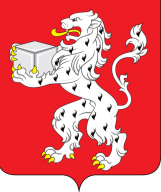 Администрация городского поселения – город ЭртильЭртильского муниципального районаВоронежской областиП О С Т А Н О В Л Е Н И Е   от 23.01.2020г.  № 18а                  г. ЭртильО внесении дополнений в постановление администрации городского поселения –город Эртиль от 16.07.2018г. №419 «Об утверждении Перечня муниципальныхпрограмм городского поселения – город Эртиль Эртильского муниципального района Воронежской области»В соответствии с Бюджетным кодексом Российской Федерации, Законом Воронежской области от 20.12.2019г. №154-ОЗ «Об областном бюджете на 2020год и на плановый период 2021 и 2022 годов», на основании уведомления о предоставлении субсидии на мероприятия федеральной целевой программы «Развитие водохозяйственного комплекса Российской Федерации в 2012-2020годах»,  администрация городского поселения – город Эртиль Эртильского муниципального района Воронежской области постановляет:    1. Внести в постановление администрации городского поселения – город Эртиль от 16.07.2018г. №419 «Об утверждении Перечня муниципальных программ городского поселения – город Эртиль Эртильского муниципального района Воронежской области» следующие дополнения:1.1. Муниципальную программу «Муниципальное управление и гражданское общество» дополнить мероприятием следующего содержания: «Капитальный ремонт гидротехнических сооружений пруда на нижнем и среднем пруду «Балки песчаная» Эртильского муниципального района Воронежской области 04 06 01 109 L0160» в соответствии с приложением.    2. Настоящее постановление подлежит опубликованию в сборнике муниципальных  правовых актов городского поселения – город Эртиль Эртильского муниципального района Воронежской области «Муниципальный вестник».      3.  Контроль за исполнением настоящего постановления оставляю за собой. Глава городского поселения –город Эртиль                                                                   А.В. Прокудин  Приложение к постановлению                                                                                                                                     администрации  городского                                                                                                               поселения город - Эртиль                                                                                                     от  23.01.2020  г. № 18аНаименование мероприятийОбъем финансового обеспечения реализацию мероприятия, предусмотренный в местном бюджете, руб.Объем финансового обеспечения реализацию мероприятия, предусмотренный в местном бюджете, руб.Объем финансового обеспечения реализацию мероприятия, предусмотренный в местном бюджете, руб.Объем финансового обеспечения реализацию мероприятия, предусмотренный в местном бюджете, руб.Объем финансового обеспечения реализацию мероприятия, предусмотренный в местном бюджете, руб.Объем финансового обеспечения реализацию мероприятия, предусмотренный в местном бюджете, руб.Наименование мероприятийвсеговсегоВ т.ч. средства субсидии из бюджета РФВ т.ч. средства субсидии из бюджета РФСредства местного бюджетаСредства местного бюджета202020212020202120202021Капитальный ремонт гидротехнических сооружений находящихся в муниципальной собственности1603400,004471860,001600000,004462470,003400,009390,00